Проєктпідготовлено начальником відділу з правового забезпечення Юлією КУЛИК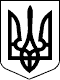 ПОЛОГІВСЬКА МІСЬКА РАДАПОЛОГІВСЬКОГО РАЙОНУЗАПОРІЗЬКОЇ ОБЛАСТІВОСЬМОГО СКЛИКАННЯДвадцять дев’ята сесіяРІШЕННЯПро перейменування станції ЧелюскінРозглянувши лист структурного підрозділу «Запорізька дирекція залізничних перевезень» Акціонерного товариства «Українська залізниця» щодо розгляду пропозиції про перейменування залізничної станції Челюскін, керуючись статтею 26 Закону України «Про місцеве самоврядування в Україні», відповідно до Закону України «Про географічні назви», з метою приведення у відповідність топоніміки громади та позбавлення транспортної карти застарілих назв радянського періоду, Пологівська міська рада Пологівського району Запорізької областів и р і ш и л а:1. Підтримати пропозицію Акціонерного товариства «Українська залізниця» про перейменування проміжної залізничної станції Челюскін, розташованої між станціями Новокарлівка та Пологи, на похідну назву від населеного пункту поряд з яким вона розташована, та присвоєння їй найменування станція «Інженерне». 2. Секретарю ради КОШЕЛЬ Наталії надіслати це рішення структурному підрозділу «Запорізька дирекція залізничних перевезень».Міський голова    					Юрій КОНОВАЛЕНКОвід 10 березня 2023 р.м.Пологи№ ______